 JOB DESCRIPTION & PERSON SPECIFICATION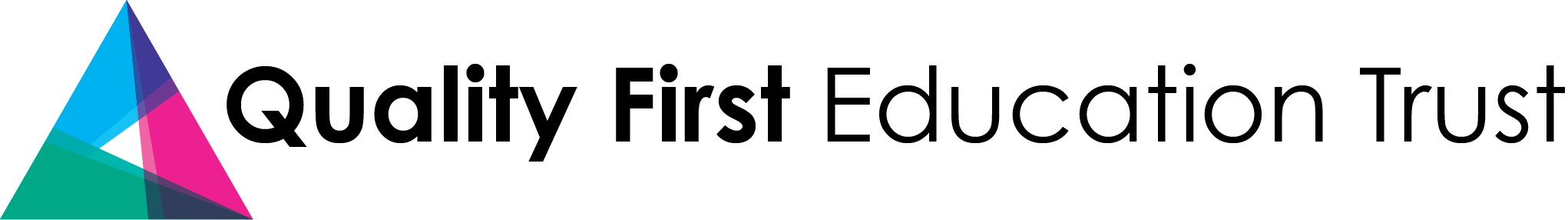 MAIN SCALE TEACHERPost title: 		Main Scale Teacher  Responsible to: 		HeadteacherOVERVIEW OF DUTIESThe duties outlined in this job description are in addition to those covered by the latest School Teachers' Pay and Conditions document. It may be modified by the Headteacher, with your agreement, to reflect or anticipate changes in the job, commensurate with the salary and job title.MAIN DUTIES AND RESPONSIBILITIESPERSON SPECIFICATIONTeaching and LearningTo be an outstanding teacher.To effectively teach children, meeting their many and varied needs.Use a repertoire of strategies to meet children’s different learning styles.Have thorough subject knowledge and keep abreast of national and local developments. Recording and AssessmentCarry out duties in accordance with the school’s aims and policies.Set clear targets for children’s learning and use assessment information to inform all aspects of planning.Display commitment to raising standards and accelerating pupil progress.Attend consultation evenings and keep parents informed about their child’s progress.Standards and Quality AssuranceSupport the aims and ethos of Belleville school. Follow Belleville School’s policies and procedures.Set a good example in terms of dress, punctuality and attendance.Attend and participate in open evenings and report on pupil progress.  Uphold the school's behaviour code and uniform regulations.Participate and contribute to staff training.Attend team and staff meetings.Positively embrace professional development and research.Ability to reflect on and improve performance.Additional DutiesBe a role model in all your actions and behaviour.To undertake professional development and research as agreed.To be aware of and comply with policies and procedures relating to Child Protection and Safeguarding,Health and Safety, and report all concerns to the appropriate person.Undertake other general tasks that the Headteacher may reasonably ask.EssentialDesiredEducation/QualificationsQualified Teacher StatusExperienceHave taught children successfully meeting their many & varied needsHave evidence of being an outstanding teacherHave evidence of raising standards and accelerating pupil progressKnowledge and UnderstandingUnderstand the purpose, structure and balance of the National Curriculum and its requirementsHave thorough subject knowledge and keep abreast of national and local developmentsDisplay commitment to the safeguarding and protection of children and fulfil relevant duties for child protectionBe committed to equal opportunities, respects and values different experiences and backgroundsSkills and abilitiesBe an outstanding teacherAssess, record and report on the achievements of pupils in accordance with the school policies and proceduresBe innovativePersonal QualitiesDevelop positive relationships with all members of the school communityBe a good communicatorHave an exemplary record of attendance and punctuality.Have high expectations of pupils, adults and selfBe committed to personal and professional development, is reflective and learns from past experiencesBe motivatedBe proactive